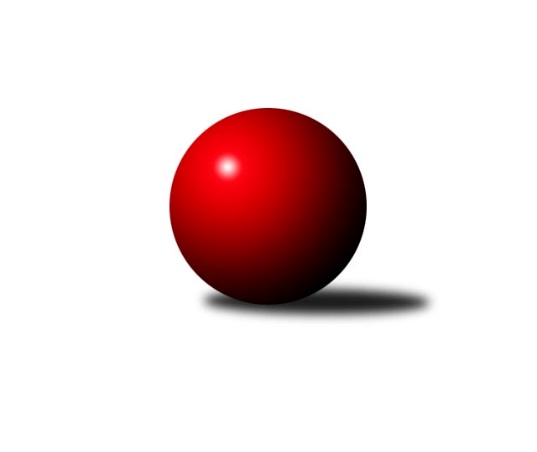 Č.14Ročník 2022/2023	17.2.2023Nejlepšího výkonu v tomto kole: 2787 dosáhlo družstvo: TJ Loko. Č. Velenice BJihočeský KP2 2022/2023Výsledky 14. kolaSouhrnný přehled výsledků:Kuželky Borovany B	- TJ Jiskra Nová Bystřice B	6:2	2559:2362	9.0:3.0	17.2.TJ Blatná B	- TJ Sokol Slavonice B	6:2	2698:2648	7.5:4.5	17.2.TJ Loko. Č. Velenice B	- TJ Spartak Trhové Sviny A	5:3	2787:2736	8.5:3.5	17.2.TJ Spartak Trhové Sviny C	- TJ Sokol Chýnov A	7:1	2485:2398	8.0:4.0	17.2.TJ Fezko Strakonice A	- TJ Kunžak B	2:6	2503:2513	4.5:7.5	17.2.Tabulka družstev:	1.	TJ Loko. Č. Velenice B	14	9	2	3	65.5 : 46.5 	97.0 : 71.0 	 2599	20	2.	Kuželky Borovany B	14	9	0	5	69.5 : 42.5 	105.5 : 62.5 	 2571	18	3.	TJ Sokol Slavonice B	14	8	1	5	62.0 : 50.0 	84.5 : 83.5 	 2568	17	4.	TJ Spartak Trhové Sviny A	14	7	2	5	64.0 : 48.0 	88.0 : 80.0 	 2554	16	5.	TJ Spartak Trhové Sviny C	13	6	2	5	54.5 : 49.5 	69.0 : 87.0 	 2485	14	6.	TJ Fezko Strakonice A	14	7	0	7	54.5 : 57.5 	88.5 : 79.5 	 2493	14	7.	TJ Blatná B	13	5	1	7	46.5 : 57.5 	74.0 : 82.0 	 2518	11	8.	TJ Sokol Chýnov A	13	4	2	7	42.0 : 62.0 	67.0 : 89.0 	 2531	10	9.	TJ Jiskra Nová Bystřice B	14	5	0	9	49.0 : 63.0 	70.0 : 98.0 	 2556	10	10.	TJ Kunžak B	13	3	0	10	36.5 : 67.5 	72.5 : 83.5 	 2453	6Podrobné výsledky kola:	 Kuželky Borovany B	2559	6:2	2362	TJ Jiskra Nová Bystřice B	Martin Soukup	 	 196 	 230 		426 	 2:0 	 411 	 	189 	 222		František Šotola	Jitka Šimková	 	 206 	 188 		394 	 0:2 	 427 	 	212 	 215		Jaroslav Běhoun	Jiří Malovaný	 	 212 	 183 		395 	 1:1 	 408 	 	211 	 197		Richard Paul	Jan Kobliha	 	 224 	 206 		430 	 2:0 	 396 	 	207 	 189		Jan Baudyš	Václav Ondok	 	 235 	 214 		449 	 2:0 	 365 	 	188 	 177		Viktor Jeřábek *1	Karel Jirkal	 	 233 	 232 		465 	 2:0 	 355 	 	174 	 181		Jan Havlíčekrozhodčí: Jiří Malovanýstřídání: *1 od 51. hodu Tomáš KopáčekNejlepší výkon utkání: 465 - Karel Jirkal	 TJ Blatná B	2698	6:2	2648	TJ Sokol Slavonice B	Matěj Pekárek	 	 211 	 225 		436 	 1.5:0.5 	 418 	 	211 	 207		Miroslav Bartoška	Ondřej Fejtl	 	 238 	 225 		463 	 2:0 	 430 	 	221 	 209		Jiří Svoboda	Lukáš Drnek	 	 219 	 228 		447 	 0:2 	 492 	 	239 	 253		Karel Cimbálník	Libor Slezák	 	 215 	 211 		426 	 0:2 	 446 	 	216 	 230		Zdeněk Holub	Robert Flandera	 	 254 	 218 		472 	 2:0 	 418 	 	236 	 182		Jiří Pšenčík	Miloš Rozhoň	 	 217 	 237 		454 	 2:0 	 444 	 	208 	 236		Jiří Ondrák st. *1rozhodčí: Ondřej Fejtlstřídání: *1 od 20. hodu Josef PetrikNejlepší výkon utkání: 492 - Karel Cimbálník	 TJ Loko. Č. Velenice B	2787	5:3	2736	TJ Spartak Trhové Sviny A	Jiří Baldík	 	 225 	 244 		469 	 1:1 	 494 	 	271 	 223		Josef Troup	David Koželuh	 	 242 	 214 		456 	 1:1 	 489 	 	230 	 259		Pavel Stodolovský	Roman Osovský	 	 242 	 247 		489 	 2:0 	 469 	 	238 	 231		Jan Dvořák	Jiří Novotný	 	 219 	 248 		467 	 2:0 	 418 	 	210 	 208		František Vávra	David Holý	 	 215 	 207 		422 	 0.5:1.5 	 434 	 	215 	 219		Jiří Reban	Rudolf Baldík	 	 232 	 252 		484 	 2:0 	 432 	 	227 	 205		Žaneta Peškovározhodčí: Miloš NavrkalNejlepší výkon utkání: 494 - Josef Troup	 TJ Spartak Trhové Sviny C	2485	7:1	2398	TJ Sokol Chýnov A	Denisa Šimečková	 	 218 	 219 		437 	 2:0 	 380 	 	186 	 194		Miroslav Mašek	Pavel Zeman	 	 228 	 201 		429 	 1:1 	 421 	 	199 	 222		Karolína Roubková	Gabriela Kroupová	 	 206 	 208 		414 	 1:1 	 413 	 	221 	 192		Dušan Straka	Jan Štajner	 	 183 	 210 		393 	 2:0 	 360 	 	163 	 197		Vendula Burdová	Vlastimil Kříha	 	 188 	 213 		401 	 1:1 	 418 	 	206 	 212		Pavel Bronec	Nikola Kroupová	 	 202 	 209 		411 	 1:1 	 406 	 	209 	 197		Marie Binderovározhodčí: Gabriela KroupováNejlepší výkon utkání: 437 - Denisa Šimečková	 TJ Fezko Strakonice A	2503	2:6	2513	TJ Kunžak B	Jaroslav Petráň	 	 206 	 235 		441 	 1:1 	 385 	 	208 	 177		Vlastimil Škrabal	Matyáš Hejpetr	 	 207 	 237 		444 	 0.5:1.5 	 454 	 	217 	 237		Radka Burianová	Karel Filek	 	 205 	 201 		406 	 0:2 	 419 	 	206 	 213		Radek Burian	Zdeněk Valdman *1	 	 195 	 203 		398 	 2:0 	 359 	 	175 	 184		Stanislava Kopalová	Richard Zelinka	 	 212 	 185 		397 	 0:2 	 452 	 	238 	 214		Josef Brtník	Václav Valhoda	 	 207 	 210 		417 	 1:1 	 444 	 	238 	 206		Karel Hanzalrozhodčí: Martin Krajčostřídání: *1 od 36. hodu Petr ŠvecNejlepší výkon utkání: 454 - Radka BurianováPořadí jednotlivců:	jméno hráče	družstvo	celkem	plné	dorážka	chyby	poměr kuž.	Maximum	1.	Karel Cimbálník 	TJ Sokol Slavonice B	452.36	308.7	143.6	6.2	6/7	(492)	2.	Jaroslav Běhoun 	TJ Jiskra Nová Bystřice B	451.68	302.2	149.5	2.4	8/8	(480)	3.	Jiří Novotný 	TJ Loko. Č. Velenice B	451.20	313.4	137.8	5.1	8/8	(503)	4.	Pavel Bronec 	TJ Sokol Chýnov A	449.79	305.4	144.4	5.6	7/7	(477)	5.	Čestmír Siebenbrunner 	Kuželky Borovany B	449.13	299.9	149.3	5.1	5/7	(464)	6.	Alena Kovandová 	TJ Sokol Chýnov A	448.33	303.5	144.8	4.5	6/7	(486)	7.	Zdeněk Holub 	TJ Sokol Slavonice B	447.50	306.3	141.2	5.0	5/7	(478)	8.	Václav Ondok 	Kuželky Borovany B	446.82	308.5	138.3	4.8	6/7	(458)	9.	Tomáš Kopáček 	TJ Jiskra Nová Bystřice B	445.63	304.1	141.5	3.8	7/8	(499)	10.	Rudolf Baldík 	TJ Loko. Č. Velenice B	444.29	294.0	150.3	3.8	7/8	(489)	11.	Robert Flandera 	TJ Blatná B	441.76	302.3	139.5	4.9	5/7	(479)	12.	David Holý 	TJ Loko. Č. Velenice B	441.52	297.1	144.4	4.4	8/8	(476)	13.	Jiří Svoboda 	TJ Sokol Slavonice B	437.36	303.9	133.5	5.3	7/7	(475)	14.	Jiří Reban 	TJ Spartak Trhové Sviny A	437.25	300.8	136.5	6.5	7/7	(470)	15.	Josef Troup 	TJ Spartak Trhové Sviny A	436.64	302.5	134.1	4.4	7/7	(494)	16.	Josef Brtník 	TJ Kunžak B	434.02	299.6	134.4	5.6	7/7	(483)	17.	Richard Paul 	TJ Jiskra Nová Bystřice B	433.47	295.1	138.4	6.0	6/8	(475)	18.	Pavel Zeman 	TJ Spartak Trhové Sviny C	431.82	302.3	129.5	6.8	7/7	(456)	19.	Monika Kalousová 	TJ Blatná B	431.33	301.2	130.1	6.5	6/7	(496)	20.	Jan Dvořák 	TJ Spartak Trhové Sviny A	431.27	294.8	136.5	5.9	7/7	(469)	21.	Žaneta Pešková 	TJ Spartak Trhové Sviny A	430.69	294.1	136.6	6.0	6/7	(464)	22.	Miroslav Bartoška 	TJ Sokol Slavonice B	430.37	296.4	134.0	7.9	5/7	(471)	23.	Václav Valhoda 	TJ Fezko Strakonice A	428.83	293.1	135.7	4.5	7/7	(452)	24.	Martin Soukup 	Kuželky Borovany B	428.71	297.7	131.0	6.2	7/7	(470)	25.	Jiří Malovaný 	Kuželky Borovany B	427.94	295.1	132.9	7.5	7/7	(465)	26.	Karel Filek 	TJ Fezko Strakonice A	427.17	298.9	128.3	6.8	6/7	(475)	27.	Dušan Straka 	TJ Sokol Chýnov A	426.69	293.5	133.2	5.7	7/7	(478)	28.	Josef Petrik 	TJ Sokol Slavonice B	424.02	297.8	126.3	6.7	5/7	(478)	29.	Richard Zelinka 	TJ Fezko Strakonice A	423.95	287.8	136.2	5.7	6/7	(445)	30.	Lukáš Drnek 	TJ Blatná B	422.33	291.8	130.5	7.6	7/7	(482)	31.	Jan Štajner 	TJ Spartak Trhové Sviny C	420.29	288.6	131.7	8.4	7/7	(477)	32.	Petra Holá 	TJ Loko. Č. Velenice B	418.33	295.6	122.7	7.9	6/8	(469)	33.	Libor Slezák 	TJ Blatná B	416.10	288.5	127.5	7.6	7/7	(491)	34.	Miroslav Mašek 	TJ Sokol Chýnov A	414.26	291.0	123.3	8.3	7/7	(511)	35.	Pavel Poklop 	TJ Fezko Strakonice A	413.93	286.6	127.4	8.4	7/7	(454)	36.	Karel Hanzal 	TJ Kunžak B	413.31	284.4	128.9	6.3	7/7	(475)	37.	Matěj Pekárek 	TJ Blatná B	411.43	284.8	126.7	8.5	7/7	(506)	38.	Ondřej Fejtl 	TJ Blatná B	411.22	287.7	123.5	6.6	6/7	(490)	39.	Jan Havlíček 	TJ Jiskra Nová Bystřice B	411.17	289.5	121.7	9.7	6/8	(457)	40.	Radek Burian 	TJ Kunžak B	410.29	281.1	129.2	7.9	7/7	(456)	41.	Ondřej Mrkva 	TJ Kunžak B	410.03	292.6	117.5	10.3	6/7	(449)	42.	Martin Krajčo 	TJ Fezko Strakonice A	409.83	284.6	125.2	7.8	6/7	(461)	43.	Aleš Císař 	TJ Spartak Trhové Sviny C	409.83	289.2	120.6	8.0	6/7	(459)	44.	Petr Švec 	TJ Fezko Strakonice A	405.08	288.3	116.8	10.1	6/7	(496)	45.	Vlastimil Kříha 	TJ Spartak Trhové Sviny C	405.00	275.0	130.0	9.6	5/7	(437)	46.	František Vávra 	TJ Spartak Trhové Sviny A	402.45	283.8	118.7	9.6	7/7	(426)	47.	Gabriela Kroupová 	TJ Spartak Trhové Sviny C	401.74	288.9	112.9	11.0	6/7	(455)	48.	Vlastimil Škrabal 	TJ Kunžak B	399.23	284.9	114.3	10.4	5/7	(431)	49.	Jiří Pšenčík 	TJ Sokol Slavonice B	399.17	287.3	111.9	9.7	5/7	(449)	50.	Jitka Šimková 	Kuželky Borovany B	391.89	283.5	108.4	11.6	6/7	(424)	51.	Libuše Hanzálková 	TJ Sokol Chýnov A	389.97	283.1	106.9	11.6	6/7	(419)	52.	Stanislava Kopalová 	TJ Kunžak B	378.47	274.1	104.3	14.2	6/7	(413)		Bohumil Maroušek 	TJ Loko. Č. Velenice B	470.75	327.8	143.0	4.3	2/8	(510)		Thea Petrů 	TJ Sokol Chýnov A	454.33	298.7	155.7	5.7	1/7	(491)		Karel Jirkal 	Kuželky Borovany B	453.25	300.6	152.7	0.3	4/7	(471)		Radek Hrůza 	TJ Kunžak B	452.63	312.1	140.5	2.4	2/7	(470)		Jaroslav Petráň 	TJ Fezko Strakonice A	441.00	302.0	139.0	7.0	1/7	(441)		David Koželuh 	TJ Loko. Č. Velenice B	439.89	298.4	141.4	3.6	3/8	(497)		Pavel Stodolovský 	TJ Spartak Trhové Sviny A	437.50	304.0	133.5	7.7	4/7	(489)		David Marek 	TJ Loko. Č. Velenice B	431.92	302.6	129.3	6.6	5/8	(490)		Nikola Kroupová 	TJ Spartak Trhové Sviny C	431.18	295.4	135.8	6.4	4/7	(478)		Vojtěch Frdlík 	Kuželky Borovany B	431.13	302.9	128.3	6.4	4/7	(463)		Jiří Ondrák  st.	TJ Sokol Slavonice B	428.85	298.0	130.9	5.0	4/7	(446)		Miloš Rozhoň 	TJ Blatná B	428.31	298.3	130.0	7.3	4/7	(498)		Jiří Baldík 	TJ Loko. Č. Velenice B	426.23	298.2	128.0	5.8	5/8	(469)		Matěj Budoš 	TJ Jiskra Nová Bystřice B	426.00	279.5	146.5	6.0	2/8	(437)		Radka Burianová 	TJ Kunžak B	425.50	279.5	146.0	5.5	2/7	(454)		Jan Kobliha 	Kuželky Borovany B	424.78	303.6	121.2	9.4	3/7	(469)		Viktor Jeřábek 	TJ Jiskra Nová Bystřice B	422.30	293.1	129.2	6.9	4/8	(440)		Roman Osovský 	TJ Loko. Č. Velenice B	422.25	288.8	133.5	6.0	4/8	(489)		Jiří Mertl 	TJ Jiskra Nová Bystřice B	420.68	300.4	120.3	7.8	5/8	(458)		Ondřej Kubeš 	TJ Sokol Slavonice B	419.50	285.5	134.0	7.5	2/7	(422)		Vladimír Kupka 	TJ Loko. Č. Velenice B	419.50	304.5	115.0	8.5	2/8	(426)		Jan Baudyš 	TJ Jiskra Nová Bystřice B	418.25	288.2	130.1	6.4	4/8	(472)		Kateřina Dvořáková 	Kuželky Borovany B	417.00	286.0	131.0	7.0	1/7	(417)		Tereza Kovandová 	TJ Sokol Chýnov A	417.00	288.7	128.3	6.5	2/7	(439)		Marie Binderová 	TJ Sokol Chýnov A	416.33	284.2	132.2	7.5	3/7	(423)		Denisa Šimečková 	TJ Spartak Trhové Sviny C	415.21	284.4	130.8	7.1	4/7	(475)		Matyáš Hejpetr 	TJ Fezko Strakonice A	413.30	287.0	126.3	4.3	2/7	(448)		Věra Návarová 	TJ Sokol Chýnov A	413.00	295.0	118.0	10.0	2/7	(415)		František Šotola 	TJ Jiskra Nová Bystřice B	412.40	285.5	127.0	8.0	5/8	(425)		Karolína Roubková 	TJ Sokol Chýnov A	408.75	282.8	126.0	7.8	2/7	(421)		Jan Zeman 	TJ Kunžak B	406.00	293.5	112.5	13.5	2/7	(411)		Jan Ležák 	TJ Sokol Slavonice B	403.50	288.5	115.0	10.5	2/7	(427)		Bohuslav Švepeš 	TJ Spartak Trhové Sviny A	399.25	280.8	118.5	9.0	4/7	(412)		Jindřich Soukup 	Kuželky Borovany B	398.50	280.4	118.1	7.0	3/7	(416)		Vlastimil Novák 	TJ Sokol Chýnov A	398.50	288.5	110.0	11.5	2/7	(437)		Tomáš Švepeš 	TJ Spartak Trhové Sviny C	398.00	276.0	122.0	12.0	1/7	(398)		Marek Rojdl 	TJ Spartak Trhové Sviny C	397.00	278.0	119.0	10.0	1/7	(397)		Zdeněk Valdman 	TJ Fezko Strakonice A	395.25	281.4	113.9	9.8	4/7	(436)		Jiří Švepeš 	TJ Spartak Trhové Sviny C	394.00	273.0	121.0	10.0	2/7	(424)		Jan Kouba 	Kuželky Borovany B	394.00	279.0	115.0	10.0	1/7	(394)		Josef Svoboda 	TJ Spartak Trhové Sviny A	391.00	271.0	120.0	10.0	1/7	(391)		Jan Mol 	TJ Jiskra Nová Bystřice B	389.75	281.0	108.8	11.0	2/8	(391)		Rudolf Borovský 	TJ Sokol Slavonice B	388.00	301.0	87.0	12.0	1/7	(388)		Matěj Kupar 	TJ Blatná B	384.00	271.0	113.0	6.0	1/7	(384)		Tomáš Fišer 	TJ Blatná B	379.00	264.0	115.0	10.0	1/7	(379)		Jiří Tröstl 	Kuželky Borovany B	378.00	263.0	115.0	7.0	1/7	(378)		Martin Fiala 	TJ Sokol Slavonice B	374.00	260.0	114.0	12.0	1/7	(374)		Filip Rojdl 	TJ Spartak Trhové Sviny C	371.00	274.0	97.0	13.0	1/7	(371)		Nela Koptová 	TJ Spartak Trhové Sviny C	366.00	241.0	125.0	9.0	1/7	(366)		Vendula Burdová 	TJ Sokol Chýnov A	360.00	253.0	107.0	5.0	1/7	(360)		Marcela Chramostová 	TJ Kunžak B	358.50	264.5	94.0	13.0	2/7	(396)Sportovně technické informace:Starty náhradníků:registrační číslo	jméno a příjmení 	datum startu 	družstvo	číslo startu19625	Jan Kobliha	17.02.2023	Kuželky Borovany B	2x7510	Viktor Jeřábek	17.02.2023	TJ Jiskra Nová Bystřice B	4x19918	Marie Binderová	17.02.2023	TJ Sokol Chýnov A	2x23805	Matyáš Hejpetr	17.02.2023	TJ Fezko Strakonice A	2x26257	Karolína Roubková	17.02.2023	TJ Sokol Chýnov A	2x21813	Jitka Šimková	17.02.2023	Kuželky Borovany B	3x24731	Vlastimil Kříha	17.02.2023	TJ Spartak Trhové Sviny C	4x25843	Vendula Burdová	17.02.2023	TJ Sokol Chýnov A	1x3155	Radka Burianová	17.02.2023	TJ Kunžak B	2x
Hráči dopsaní na soupisku:registrační číslo	jméno a příjmení 	datum startu 	družstvo	Program dalšího kola:15. kolo24.2.2023	pá	17:30	TJ Kunžak B - TJ Loko. Č. Velenice B	24.2.2023	pá	17:30	TJ Sokol Chýnov A - TJ Blatná B	24.2.2023	pá	18:00	TJ Sokol Slavonice B - TJ Jiskra Nová Bystřice B	24.2.2023	pá	18:00	TJ Spartak Trhové Sviny A - TJ Spartak Trhové Sviny C	24.2.2023	pá	19:00	TJ Fezko Strakonice A - Kuželky Borovany B	Nejlepší šestka kola - absolutněNejlepší šestka kola - absolutněNejlepší šestka kola - absolutněNejlepší šestka kola - absolutněNejlepší šestka kola - dle průměru kuželenNejlepší šestka kola - dle průměru kuželenNejlepší šestka kola - dle průměru kuželenNejlepší šestka kola - dle průměru kuželenNejlepší šestka kola - dle průměru kuželenPočetJménoNázev týmuVýkonPočetJménoNázev týmuPrůměr (%)Výkon2xJosef TroupSp. T.Sviny A4944xKarel JirkalBorovany B114.224653xKarel CimbálníkSlavonice B4924xKarel CimbálníkSlavonice B110.454921xPavel StodolovskýSp. T.Sviny A4895xVáclav OndokBorovany B110.294491xRoman OsovskýČ. Velenice B4895xJosef TroupSp. T.Sviny A107.954944xRudolf BaldíkČ. Velenice B4841xRoman OsovskýČ. Velenice B106.854894xRobert FlanderaBlatná B4721xPavel StodolovskýSp. T.Sviny A106.85489